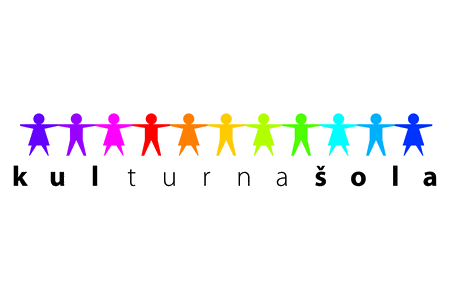 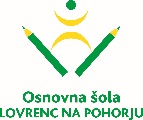 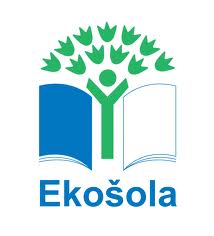 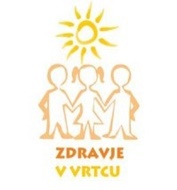 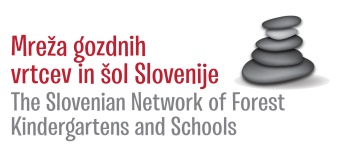 Spoštovani starši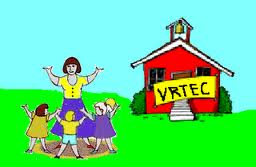 Vabimo vas na 3. roditeljski sestanek, ki bo v četrtek, 25. 4. 2019, ob 17. uri v šolski avli.DNEVNI RED:Govorno-jezikovni razvoj (predavanje)Delo v skupiniRaznoSkupnemu delu pod točko 1 bodo sledili sestanki po skupinah.Prijazno vabljeni!  Vzgojiteljice                                                                                                                 Ravnateljica                                                                                                        Marija Osvald Novak,  prof.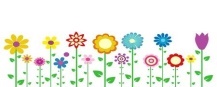 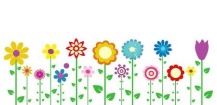 Spoštovani staršiVabimo vas na 3. roditeljski sestanek, ki bo v četrtek, 25. 4. 2019, ob 17. uri v šolski avli.DNEVNI RED:Govorno-jezikovni razvoj (predavanje)Delo v skupiniRaznoSkupnemu delu pod točko 1 bodo sledili sestanki po skupinah.Prijazno vabljeni!  Vzgojiteljice                                                                                                                 Ravnateljica                                                                                                        Marija Osvald Novak,  prof.Spoštovani staršiVabimo vas na 3. roditeljski sestanek, ki bo v četrtek, 25. 4. 2019, ob 17. uri v šolski avli.DNEVNI RED:Govorno-jezikovni razvoj (predavanje)Delo v skupiniPlavalni tečajRaznoSkupnemu delu pod točko 1 bodo sledili sestanki po skupinah.Prijazno vabljeni!  Vzgojiteljice                                                                                                                 Ravnateljica                                                                                                        Marija Osvald Novak,  prof.Spoštovani staršiVabimo vas na 3. roditeljski sestanek, ki bo v četrtek, 25. 4. 2019, ob 17. uri v šolski avli.DNEVNI RED:Govorno-jezikovni razvoj (predavanje)Delo v skupiniPlavalni tečajRaznoSkupnemu delu pod točko 1 bodo sledili sestanki po skupinah.Prijazno vabljeni!  Vzgojiteljice                                                                                                                 Ravnateljica                                                                                                        Marija Osvald Novak,  prof.